Please complete this form for annual membership renewals and for new membership applications.Please return this form by e-mail to:  mo@britishaikidoassociation.co.uk or post to:Membership Officer, British Aikido Association, c/o Ichiban Dojo, 332a Meanwood Road, Leeds, LS7 2JFMembership prices are detailed on the BAA Website - Please do not send cash directly to the BAA’s Membership Officer.  Cash may be submitted where agreed locally with club coaches / club secretaries.Other accepted payment methods include - bank transfer, BACS, or cheque.  The BAA bank account details are at the end of this form. Applications cannot be processed unless all fields in this form marked with an * are completed.  Incomplete forms will be returned.Personal Details *Club Details *Permission to use photography *The BAA often takes pictures and videos at competitions / schools.  Please complete below to show you provide your approval / or not for us to use any photographs / videos for promotional purposes.Payment DetailsPlease note - when making your payment by bank transfer, please record the surname and initial of the person whose membership is being renewed / applied for or their BAA Membership Number (if known) as the reference.  This is to enable us to match up the payment with the correct membership application / renewal.  The BAA Bank Account Details are:Sort Code: 40-37-04 Account Number: 11459422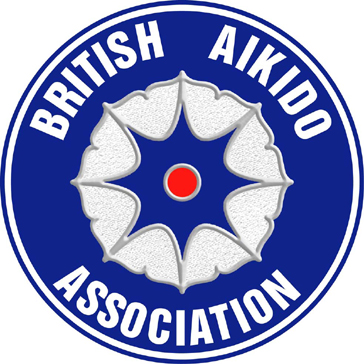 ForenamesSurname	Preferred TitleAddressHome or Mobile PhoneContact e-Mail addressDate of Birth (DD/MM/YYYY)Member TypeBAA Membership Number (If known)BAA Renewal Date (If known)Club NameClub Address Club eMail addressClub Contact NumberName of lead instructorApproval Yes / No (Delete as appropriate)Date